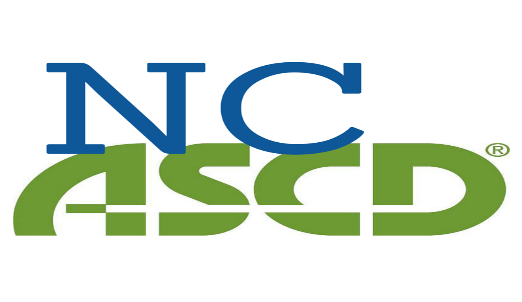 Annual Individual Membership $45Name: _________________________________________Date: _______________________________Address: _____________________________________________________________________________
_____________________________________________________________________________________Email: _______________________________________________Phone: __________________________Title/Job:________________________________School:_______________________________________District/Organization: ___________________________________________________________________Individual memberships are good one year from the date received. You will receive an email confirming receipt.Mail payment to:NCASCDPO Box 220791Charlotte NC  28222